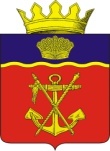                                             АДМИНИСТРАЦИЯКАЛАЧЁВСКОГО МУНИЦИПАЛЬНОГО РАЙОНАВОЛГОГРАДСКОЙ ОБЛАСТИ________________________________________________________________П О С Т А Н О В Л Е Н И Еот  «24»11. 2015г. № 1095О реорганизации муниципального казенного дошкольного образовательного учреждения «Детский сад № 2 «Колокольчик»г. Калача-на-Дону» Волгоградской области путем присоединенияВ соответствии с Гражданским кодексом Российской Федерации, Федеральным законом от 29.12.2012г. № 273-ФЗ «Об образовании Российской Федерации», Уставом Калачевского муниципального района Волгоградской области и на основании постановления администрации Калачевского муниципального района от 23.06.2011г. № 946   «Об утверждении Порядка создания, реорганизации, изменения типа и ликвидации муниципальных учреждений Калачевского муниципального района, а также утверждения уставов муниципальных учреждений и внесения в них изменений»п о с т а н о в л я ю:1.Реорганизовать муниципальное казенное дошкольное образовательное учреждение «Детский сад № 2 «Колокольчик» г. Калача-на-Дону» Калачевского муниципального района  Волгоградской области в филиал путем присоединения к муниципальному казенному дошкольному  образовательному  учреждению  «Детский сад № 1 «Звездочка» г. Калач-на-Дону»   Волгоградской области.2.Наименование муниципального казенного дошкольного образовательного учреждения «Детский сад № 2 «Колокольчик» г. Калача-на-Дону» Волгоградской области после завершения процесса реорганизации:- полное наименование:  «Детский сад  «Колокольчик»» - филиал муниципального казенного дошкольного  образовательного  учреждения  «Детский сад № 1 «Звездочка» г. Калач-на-Дону» Волгоградской области;-сокращенное наименование: «Детский сад «Колокольчик»» - филиал МКДОУ  «Детский сад№ 1 «Звездочка» г. Калач-на-Дону».3.Основные цели деятельности муниципального казенного дошкольного образовательного учреждения «Детский сад№ 2 «Колокольчик» г. Калача-на-Дону»Волгоградской области сохранить за  «Детский сад «Колокольчик» - филиал муниципального казенного дошкольного  образовательного  учреждения  «Детский сад № 1 «Звездочка» г. Калач-на-Дону»   Волгоградской области.4.Руководителям учреждений:4.1. муниципального казенного дошкольного образовательного учреждения «Детский сад № 2 «Колокольчик» г. Калач-на-Дону»   Волгоградской области Г.В. Егоровой:- в течение трех рабочих  дней после даты принятия настоящего постановления в письменной форме сообщить в орган, осуществляющий  государственную регистрацию юридических лиц, о начале процедуры реорганизации с указанием формы реорганизации;-в связи с реорганизацией учреждения уведомить в письменной форме всех кредиторов после внесения в Единый государственный реестр юридических лиц записи о начале процедуры реорганизации в специализированном журнале «Вестник государственной регистрации».4.2. муниципального казенного дошкольного  образовательного  учреждения  «Детский сад № 1 «Звездочка» г. Калач-на-Дону»   Волгоградской области Т.Ю. Тимофеевой:-в установленные законодательством сроки представить в налоговый орган соответствующие изменения вустав МКДОУ  «Детский сад № 1 «Звездочка» г. Калач-на-Дону»;-внести изменения в штатное расписание учреждения.5.После проведения вышеназванных мероприятий  между муниципальными образовательными учреждениями по акту приема-передачи осуществить передачу муниципального имущества и других товарно-материальных ценностей.6.Комитету по информационно-методической работе с сельскими территориями и имущественными отношениями администрации Калачевского муниципального района (А.А.Демидов) в связи с предстоящей реорганизацией учреждения внести соответствующие изменения в договор о закреплении муниципального имущества на право оперативного управления.7.Комитету экономики администрации Калачевского муниципального района (Н.П.Земскова) подготовить Порядок  реорганизации муниципального казенного дошкольного образовательного учреждения «Детский сад № 2 «Колокольчик» г. Калач-на-Дону»Волгоградской области и внести предложения о составе комиссии по реорганизации учреждений.8.Комитету по образованию администрации Калачевского муниципального района (Н.И. Берлизовой) осуществить контроль по всем вопросам, связанным с реорганизацией образовательных учреждений.9.Настоящее постановление подлежит официальному опубликованию.10.Контроль исполнения настоящего постановления возложить на заместителя Главы администрации Калачевского муниципального района С.Г. Подсеваткина.Глава администрацииКалачёвского муниципального района                       С.А. Тюрин